RAMA JUDICIALRAMA JUDICIALRAMA JUDICIALComisión  Interinstitucional de la Rama Judicial Comisión  Interinstitucional de la Rama Judicial Comisión  Interinstitucional de la Rama Judicial    CANDIDATOS A REPRESENTANTE  DE LOS FUNCIONARIOS Y EMPLEADOS DE LA RAMA JUDICIAL ANTE LA COMISIÓN INTERINSTITUCIONAL  2019-2021   CANDIDATOS A REPRESENTANTE  DE LOS FUNCIONARIOS Y EMPLEADOS DE LA RAMA JUDICIAL ANTE LA COMISIÓN INTERINSTITUCIONAL  2019-2021   CANDIDATOS A REPRESENTANTE  DE LOS FUNCIONARIOS Y EMPLEADOS DE LA RAMA JUDICIAL ANTE LA COMISIÓN INTERINSTITUCIONAL  2019-2021NÚMERO NOMBRE Y CARGO DEL CANDIDATONOMBRE Y CARGO DEL CANDIDATOFOTO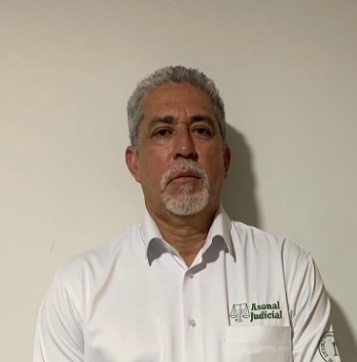 1FREDY ANTONIO MACHADO LÓPEZ                                           Juez Primero Penal del Circuito de Cartagena (Bolívar)2DOLORES CECILIA MARTÍNEZ RIASCO                 Juez Once Penal de Circuito con Funciones de Conocimiento de Cali (Valle)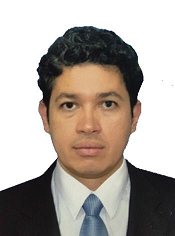 3TITO ALEJANDRO RUBIANO HERRERA                   Juez Séptimo Administrativo del Circuito de Neiva (Huila)1